The Helen McGregor Award 2018NomineeName: 		Position: Organisation: ProposerName: Position: Organisation: Address: Email:		Telephone Number:			Mobile Number:	 In the last 36 months, what was the project or piece of work that the nominee should be given recognition got (individual or joint)?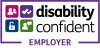 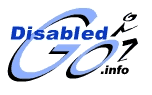 What was the nominee’s involvement?Why do you feel the nominee should be recognised for their involvement in this project/piece of work? (continue a separate sheet if necessary – no more than 1 side of A4)Declaration:This form and attachments have been completed by the proposer named on the form and to the best of my knowledge are an accurate representation of the nominee’s background and achievements.I also confirm that I have informed the nominee of my intention to put them forward for this award.Signed: ___________________________________          Date: ______________________